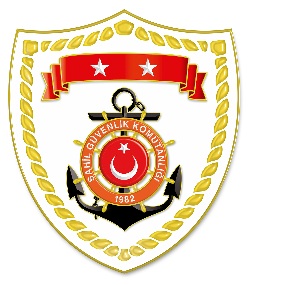 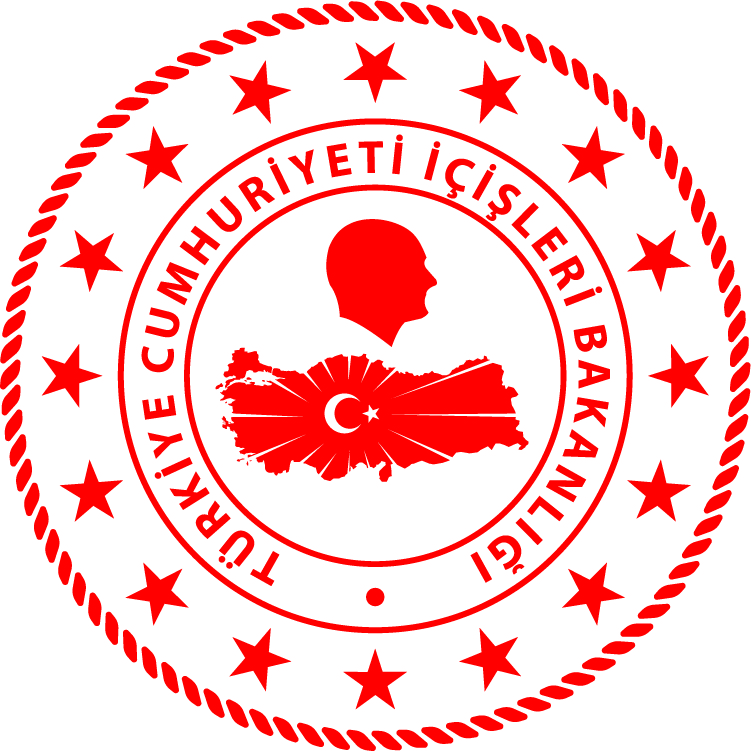 Ege Bölgesi*Paylaşılan veriler deniz yoluyla yapılan düzensiz göç esnasında meydana gelen ve arama kurtarma faaliyetleri icra edilen olaylara ait bilgiler içerdiğinden olayların bitiminde değişiklik gösterebilmektedir. Nihai istatistikî verilere, sona eren ay verisi olarak linkinden ulaşılabilmektedir.*Statistical information given in the table may vary because they consist of data related incidents which were occured and turned into search and rescue operations. The exact numbers at the end of the related month is avaliable on www.sg.gov.tr/duzensiz_goc_istatistikleri.html	S.NoTARİHMEVKİ VE SAATDÜZENSİZ GÖÇ VASITASIYAKALANAN TOPLAM DÜZENSİZ GÖÇMEN KAÇAKÇISI/ŞÜPHELİKURTARILAN TOPLAM DÜZENSİZ GÖÇMEN/ŞAHIS SAYISIBEYANLARINA GÖRE KURTARILAN
 DÜZENSİZ GÖÇMEN UYRUKLARI108 Eylül 2021AYDIN/Didim02.00Lastik Bot-239 Somali, 4 Eritre, 3 Filistin, 2 Kongo,1 Gambiya, 1 Uganda, 1 Gana,1 Liberya, 1 Ruanda208 Eylül 2021AYDIN/Didim08.10Lastik Bot-2723 Somali, 2 Gambiya, 1 Fildişi Sahili,1 Kongo308 Eylül 2021MUĞLA/Marmaris11.552 Lastik Bot-3621 Suriye, 13 Filistin, 1 Yemen, 1 Mısır